Séances :Préparer au visionnage du film (à partir de la Bande annonce) :Les peurs (de quoi avez vous peur, …)Quel type de film ?Origine du film ?Créer une affiche à partir de la bande annonce et/ou voir les affichesFaire une séance en décroché sur les personnages (mémory)Objectif : faire appel à l’horizon d’attente des élèves – art visuel Visionnage du film : Après le film : travail sur la compréhension du filmQuels sont les personnages du film ? quels sont les liens entre les personnages ?Personnages réels / imaginaires, lien vers l’imaginaires (créer des animaux/objets -> faire une séance en arts visuels sur un personnage à créer)Objectif : évaluer la compréhension du film par les élèves – enrichissement vocabulaire – production d’écrits3Bis : Après le film : travail sur la compréhension du filmPaysages : types de paysages visionnés / travail sur le vocabulaire lié à la descriptionObjectif : évaluer la compréhension du film par les élèves – enrichissement vocabulaire – production d’écritsMode de vieMaison (traditionnelle japonaise / occidentale / sénégalaise)Nourriture et organisation des repasOrganisation de la maison (lieux de vie, quel lieu pour quel usage et qui est concerné..)Tenues / vêtements (lien vers les traditions)Tâches quotidiennes (qui fait quoi..)Objectif : faire le lien avec les thèmes Questionner le monde (Les émotionsA quelles émotions fait appel le film ? Lien entre personnages et émotions (qui éprouve quoi et comment le personnage le gère)Quel est le rôle des personnages imaginaires ? Lien avec d’autres livres ou contesObjectif : savoir exprimer ses sentiments, savoir les analyser et trouver des moyens de vivre avec  Arts graphiques : Calligraphie : écrire son prénom (sur le site japanophone.com )/ Lien avec le mode de vieCréer une affiche et/ou un personnage imaginaireObjectif : travail au pinceau (commencer au crayon puis au feutre puis au pinceau), faire le lien entre l’écriture et le dessin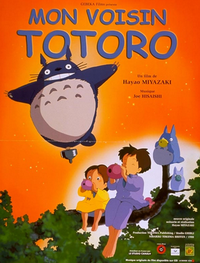 Mon Voisin Totoro Pistes pédagogiquesGroupe 1 : Proposition de séquenceGroupe 1 : Proposition de séquence